МИНИСТЕРСТВО ЗДРАВООХРАНЕНИЯПРИДНЕСТРОВСКОЙ МОЛДАВСКОЙ РЕСПУБЛИКИ13 октября 2021 г.                                                                                                                 № 79г. ТираспольПРОТОКОЛзаседания тендерной комиссии Министерства здравоохраненияПриднестровской Молдавской Республикина приобретение изделий медицинского назначения, лекарственных средств и расходных материалов для использования в стоматологии на 2021 год(1 день I этапа)ПОВЕСТКА ДНЯ:Приобретение изделий медицинского назначения, лекарственных средств и расходных материалов для использования в стоматологии на 2021 год:Таблица - Приложение № 1.Тендерная комиссия Министерства здравоохранения Приднестровской Молдавской Республики осуществляет свою деятельность в соответствии со следующим нормативным правовым актом:Постановлением Правительства Приднестровской Молдавской Республики от 
22 октября 2020 года № 367 «Об утверждении Положения, регулирующего порядок проведения ведомственного тендера Министерством здравоохранения Приднестровской Молдавской Республики по закупке медико-фармацевтической продукции, медицинской техники, выдачи заключения о соответствии уровня цен, заключения договоров по итогам тендера по закупке медико-фармацевтической продукции, медицинской техники и их регистрации», в действующей редакции.13 октября 2021 года – первый день первого этапа заседания тендерной комиссии.СЛУШАЛИ:На официальном сайте Министерства здравоохранения Приднестровской Молдавской Республики (www.minzdrav.gospmr.org) 29 сентября 2021 года размещена детальная информация о проведении Министерством здравоохранения Приднестровской Молдавской Республики тендера на приобретение изделий медицинского назначения, лекарственных средств и расходных материалов для использования в стоматологии на 2021 год на 2021 год.Заявки на участие в тендере принимались до 17 часов 00 минут 12 октября 2021 года включительно.До указанного срока в секретариат тендерной комиссии поступила 6 (шесть) заявок на участие в тендере от следующих хозяйствующих субъектов:1. ООО «Диапрофмед», ПМР:MD-6600 ПМР, юр. адрес: г. Каменка, ул. Кирова, 300,р/с 2212420000000364 КУБ 42 Рыбницком ф-ле ЗАО «Приднестровский Сбербанк»,ф/к 0900002000, к/с 20210000094,Директор – Пилецкая Мария Ивановнаe-mail: diaprof2007@mail.ruКонтактные телефоны: (216) 2-22-05, (216) 2 22-07.2. ООО «Медфарм», ПМР:MD-3300 ПМР г. Тирасполь ул. Шевченко 97, р/с 2212160000015345 КУБ 16 в ЗАО «Агропромбанк» г. Тираспольф/к 0200046742, к/с 20210000087Директор – Ярыч Игорь Теодоровичe-mail: medpharm.pmr@mail.ruКонтактный телефон: т/ф 0 (533) 5-20-30.3. ООО «Валеандр», ПМР:MD-3300 ПМР г. Тирасполь ул. Каховская, д.17 р/с 2212210000001158 КУБ 21 в ОАО «Эксимбанк» г. Тираспольф/к 0200040381, к/с 20210000091Исполнительный директор – Шепитко Александр Романовичe-mail: valeandr@inbox.ruКонтактные телефоны: т/ф 0 (533) 2-04-49.4. ООО «Медаксесс», ПМР:MD-3200. г. Бендеры, ул. Дружбы, 8/4р/с 221238000000167 в БФ ЗАО «Приднестровский Сбербанк» КУБ 38кор/с 20210000094ф/к 0300040610Директор – Райлян Вадим Анатольевичe-mail: medaksess@gmail.comконтактные телефоны: (552) 3-30-30; (777) 7-62-59.5. ООО «Сейм», ПМР:MD-3300, г. Тирасполь, пер. Энергетиков, д. 25ф/к 0200040136, р/с 2212210000000172 в ОАО «Эксимбанк»Директор – Пынзарь Сергей Николаевичe-mail: Seim701@mail.ruКонтактный телефон: + 10 373 (533) 5-62-60;Fax: + 10 373 (533) 5-62-61.6. ООО «Провизор.ком», ПМР:MD-3200 ПМР г. Бендеры, ул. Ленина, 25-а,ф.к. 0300042135 р/с 2212110000005752 к/с 20210000087,в Бендерском филиале ЗАО «Агропромбанк» КУБ 11e-mail: info@provizor.comКоммерческий директор – Соколова Лариса ИвановнаТел./факс: 0(552) 2-12-06, 2-20-05, 2-11-98.Булига Т.В.: Согласно части 4 пункта 7 Приложения к Постановлению Правительства Приднестровской Молдавской Республики от 22 октября 2020 года № 367 «Об утверждении Положения, регулирующего порядок проведения ведомственного тендера Министерством здравоохранения Приднестровской Молдавской Республики по закупке медико-фармацевтической продукции, медицинской техники, выдачи заключения о соответствии уровня цен, заключения договоров по итогам тендера по закупке медико-фармацевтической продукции, медицинской техники и их регистрации» в действующей редакции, 13.10.2021 г. – в день, обозначенный в объявлении о проведении тендера, секретариат тендерной комиссии осуществил вскрытие конвертов с заявками на участие в тендере. Все данные заявки на участие в тендере были занесены в сводную таблицу.На основании вышеизложенного выношу на голосование вопрос о допуске к участию в первом этапе тендера на приобретение изделий медицинского назначения, лекарственных средств и расходных материалов для использования в стоматологии 
на 2021 год, всех хозяйствующих субъектов.Голосовали:«ЗА» – 6 (шесть) – единогласно,«ПРОТИВ» – 0 (ноль),«ВОЗДЕРЖАЛИСЬ» – 0 (ноль)По итогам рассмотрения заявок, включенных в общую сводную таблицу, на предмет соответствия требованиям, предъявляемым к предмету тендера по каждому участнику в отношении каждой позиции, у тендерной комиссии отсутствует возможность принятия решения о допуске или недопуске ко второму этапу тендера хозяйствующих субъектов ввиду необходимости получения протокола заседания Комиссии Министерства здравоохранения Приднестровской Молдавской Республики по формированию потребности в товарах (работах, услугах) для нужд подведомственных учреждений, по рассмотрению и определению соответствия/несоответствия заявок на участие в тендере на приобретение изделий медицинского назначения, лекарственных средств и расходных материалов для использования в стоматологии на 2021 год.Согласно части 8 пункта 7 Приложения к Постановлению Правительства Приднестровской Молдавской Республики от 22 октября 2020 года № 367 «Об утверждении Положения, регулирующего порядок проведения ведомственного тендера Министерством здравоохранения Приднестровской Молдавской Республики по закупке медико-фармацевтической продукции, медицинской техники, выдачи заключения о соответствии уровня цен, заключения договоров по итогам тендера по закупке медико-фармацевтической продукции, медицинской техники и их регистрации» в действующей редакции, комиссия вправе принять решение о переносе заседания комиссии в случае, если для принятия решения о соответствии или несоответствии рассматриваемых заявок требованиям к предмету тендера необходимо наличие заключения соответствующих экспертов, а также на основании подпункта д) подпункта 4 пункта 1 Приложения к Приказу Министерства здравоохранения Приднестровской Молдавской Республики «Об утверждении Положения о Комиссии Министерства здравоохранения Приднестровской Молдавской Республики по формированию потребности в товарах (работах, услугах) для нужд подведомственных учреждений» в действующей редакции, необходимо наличие протокола заседания Комиссии Министерства здравоохранения Приднестровской Молдавской Республики по формированию потребности в товарах (работах, услугах) для нужд подведомственных учреждений, по рассмотрению и определению соответствия/несоответствия заявок на участие в тендере на приобретение изделий медицинского назначения, лекарственных средств и расходных материалов для использования в стоматологии на 2021 год заявленным требованиям.Голосовали:«ЗА» – 6 (шесть) – единогласно,«ПРОТИВ» – 0 (ноль),«ВОЗДЕРЖАЛИСЬ» – 0 (ноль)Так же руководствуясь частью 2 пункта 7 Приложения к Постановлению Правительства Приднестровской Молдавской Республики от 22 октября 2020 года № 367 «Об утверждении Положения, регулирующего порядок проведения ведомственного тендера Министерством здравоохранения Приднестровской Молдавской Республики по закупке медико-фармацевтической продукции, медицинской техники, выдачи заключения о соответствии уровня цен, заключения договоров по итогам тендера по закупке медико-фармацевтической продукции, медицинской техники и их регистрации» в действующей редакции, тендерная комиссия вправе принять решение о проведении первого и второго этапов тендера в 1 (один) день.На основании вышеизложенного выношу на голосование вопрос о проведении 2 дня первого этапа и второй этап тендера на приобретение изделий медицинского назначения, лекарственных средств и расходных материалов для использования в стоматологии на 2021 год на 18 октября 2021 года в 14:00 часов, также коммерческие предложения необходимо предоставить до 17:00 часов до 15 октября 2021 года.Голосовали:«ЗА» – 6 (шесть) – единогласно,«ПРОТИВ» – 0 (ноль),«ВОЗДЕРЖАЛИСЬ» – 0 (ноль)РЕШИЛИ:I. Допустить к участию в первом этапе тендера на приобретение изделий медицинского назначения, лекарственных средств и расходных материалов для использования в стоматологии на 2021 год хозяйствующих субъектов: 
ООО «Диапрофмед», ООО «Валеандр», ООО «Медаксесс», ООО «Провизор.ком», 
ООО Медфарм», ООО «Сейм».II. На основании подпункта д) подпункта 4 пункта 1 Приложения к Приказу Министерства здравоохранения Приднестровской Молдавской Республики 
«Об утверждении Положения о Комиссии Министерства здравоохранения Приднестровской Молдавской Республики по формированию потребности в товарах (работах, услугах) для нужд подведомственных учреждений» в действующей редакции, необходимо наличие протокола заседания Комиссии Министерства здравоохранения Приднестровской Молдавской Республики по формированию потребности в товарах (работах, услугах) для нужд подведомственных учреждений, по рассмотрению и определению соответствия/несоответствия заявок на участие в тендере на приобретение изделий медицинского назначения, лекарственных средств и расходных материалов для использования в стоматологии на 2021 год, заявленным требованиям.III. Провести второй день первого этапа и второй этап повторного тендера на приобретение изделий медицинского назначения, лекарственных средств и расходных материалов для использования в стоматологии на 2021 год в 14:00 часов 06 сентября 2021 года, также коммерческие предложения предоставить до 17:00 часов до 31 сентября 2021 года.Заседание тендерной комиссии объявляется закрытым. МИНИСТЕРУЛОКРОТИРИИ СЭНЭТЭЦИЙАЛ РЕПУБЛИЧИЙМОЛДОВЕНЕШТЬ НИСТРЕНЕ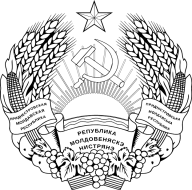 МIНICТЕРСТВООХОРОНИ ЗДОРОВ’ЯПРИДНIСТРОВСЬКОI  МОЛДАВСЬКОI РЕСПУБЛIКИСостав тендерной комиссии:Председатель комиссии:Булига Т.В.Заместитель председателя комиссии:Кузнецов А.Г.Члены комиссии:Музыка Е.Н.Цушко Е.С.Любенко А.В.Серая Г.И.Кукин С.В.Руле С.И.Секретариат:Киржой Ю.О.Черная И.М.Присутствовали:Представитель Управления по борьбе с экономическими преступлениями и коррупцией Министерства внутренних дел Приднестровской Молдавской Республики.Представитель Министерства государственной безопасности.Представитель ООО «Диапрофмед» - Козинский И.И.Исполнительный директор ООО «Валеандр» - Шепитко А.Р.;Представитель ООО «Медфарм» - Ковалевич Е.А.;Представитель ООО «Вивафарм» - Пантазий В.В.;Директор ООО «Медаксес» - Райлян В.А.;Представитель ООО «Сейм» - Майорова Л.Н.;Представитель ООО «Провизор.ком» - Сафронюк Т.С.Присутствовали:Представитель Управления по борьбе с экономическими преступлениями и коррупцией Министерства внутренних дел Приднестровской Молдавской Республики.Представитель Министерства государственной безопасности.Представитель ООО «Диапрофмед» - Козинский И.И.Исполнительный директор ООО «Валеандр» - Шепитко А.Р.;Представитель ООО «Медфарм» - Ковалевич Е.А.;Представитель ООО «Вивафарм» - Пантазий В.В.;Директор ООО «Медаксес» - Райлян В.А.;Представитель ООО «Сейм» - Майорова Л.Н.;Представитель ООО «Провизор.ком» - Сафронюк Т.С.Отсутствовал:Заместитель председателя комиссии:Члены комиссии:Кузнецов А.Г.Серая Г.И.Председатель комиссии:Т.В. БулигаСекретариат:Ю.О. Киржой И.М. Черная